  Powiat Białostocki              SAMODZIELNY PUBLICZNY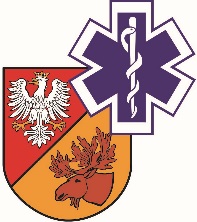                   ZAKŁAD OPIEKI ZDROWOTNEJ W ŁAPACH                  18-100 Łapy, ul. Janusza Korczaka 23                             tel. 85 814 24 38,    85 814 24 39     www.szpitallapy.pl      sekretariat@szpitallapy.pl                                                       NIP: 966-13-19-909			            REGON: 050644804										Łapy, 09.10.2019 r.DAO.261.2.ZP/23/2019/PNWszyscy Wykonawcy / Uczestnicy postępowania TREŚĆ PYTAŃ Z UDZIELONYMI ODPOWIEDZIAMI 
Dotyczy: postępowania nr ZP/23/2019/PNZamawiający, Samodzielny Publiczny Zakład Opieki Zdrowotnej w Łapach, działając 
na podstawie art. 38 ust. 2 ustawy Prawo zamówień publicznych z dnia 29 stycznia 2004 r.  
(tj. Dz. U. z  2018 r. poz. 1986) w odpowiedzi na wniosek Wykonawców o wyjaśnienie treści SIWZ 
w Przetargu nieograniczonym dotyczącym dostawy „Zakup i dostawa sprzętów specjalistycznych oraz wyposażenia na potrzeby SP ZOZ w Łapach” (Znak postępowania: ZP/23/2019/PN), przekazuje poniżej treść pytań wraz z odpowiedziami:Pytanie nr 1 – Pakiet nr 12. Macerator- 1 szt. poz. 35Prosimy o dopuszczenie mocy pompy min. 340 WOdpowiedź: Tak, Zamawiający dopuszcza.Pytanie nr 2: Pakiet nr 42. Wózek na odpady lub brudną bieliznę - 3 szt. Prosimy o wyjaśnienie czy Zamawiający oczekuje dostarczenie wózka z pokrywą z pokrywami czy bez pokryw?Odpowiedź: Zamawiający w pozycji Wózek na odpady lub brudną bieliznę – 3 szt. wymaga dostarczenia wózków z pokrywami.Pytanie nr 3: Pakiet nr 4 5. Stolik oddziałowy w całości ze stali kwasoodpornej- 1 szt. poz. 2 Prosimy o dopuszczenie wózka o długości 835mm i głębokość 430mm. Pozostałe parametry zgodne 
z SIWZ.Odpowiedź: Zamawiający dopuszcza.Pytanie nr 4: Pakiet nr 419. Wózek na brudną bieliznę - 1 szt. poz. 68Prosimy o dopuszczenie wózka o głębokości 505 mm.Odpowiedź: Zamawiający dopuszcza.Pytanie nr 5: Dotyczy: SIWZ – wszystkie pakietyZwracamy się z uprzejmą prośbą o wydłużenie terminu realizacji zamówienia 30.11.2019 r. Prośbę swą motywujemy faktem, iż ze względu na ponadnormatywne obłożenie fabryk w ostatnim kwartale 2019r., realny okres na wyprodukowanie i instalację sprzętu medycznego wysokiej klasy wynosi ok. 6-8 tygodni.Odpowiedź: Zamawiający podtrzymuje termin realizacji zamówienia zgodnie z SIWZ.Pytanie nr 6: Dotyczy: Formularz asortymentowo-cenowy (wszystkie pakiety).Prosimy o modyfikację załącznika Formularza asortymentowo-cenowego polegającą na usunięciu 
z góry narzuconej przez Zamawiającego stawki podatku VAT ujętej w kolumnie nr 7. 
Zgodnie z obowiązującym prawodawstwem zastosowanie określonej stawki podatku VAT wynika 
z definicji wyrobu medycznego ujętej w Ustawie o Wyrobach Medycznych. I tak, stosowanie stawki obniżonej na wyroby medyczne jest uzależnione od łącznego spełnienia dwóch przesłanek: towar musi być wyrobem medycznym w rozumieniu ustawy o wyrobach medycznych; towar musi zostać dopuszczony do obrotu na terytorium Rzeczypospolitej Polskiej, jednocześnie, dla potrzeb zastosowania stawki VAT 8% na wyroby medyczne bez znaczenia pozostaje klasyfikacja PKWiU danego towaru. Przepisy ustawy o VAT, określając zakres przedmiotowy wyrobów medycznych, do których zastosowanie ma stawka obniżona, odwołują się do regulacji UoWM (Ustawa o Wyrobach Medycznych). Jednakże, możliwość zastosowanie preferencyjnej stawki podatku VAT może być również uzależniona od uzyskania stosownych certyfikacji i oznaczeń i zdarza się tak, ze produkt nie wymagający obligatoryjnie certyfikacji jest zgłaszany jako wyrób medyczny, daje zadość definicji wyrobu medycznego i taki status zgodnie z ustawą otrzymuje, podczas gdy jego odpowiednik wytwarzany przez innego producenta, który nie przeszedł stosownej procedury jest sprzedawany 
z podstawową stawką podatku. Sytuacja taka często ma miejsce w przypadku drobnego wyposażenia medycznego takiego jak taborety, wagi, szafki pacjenta, stoliki chirurgiczne czy narzędziowe, butle tlenowe itp.. Mając też na uwadze proces jakim jest postępowanie przetargowe, terminy zadawania pytań 
i odpowiedzi oraz brak możliwości wpływu na ewentualne zmiany wprowadzane do opisu przedmiotu zamówienia przez Zamawiającego w toku prowadzonego postępowania, trudno z góry, w sposób ostateczny określić jakiego rodzaju sprzęty i modele potencjalny Wykonawca będzie mógł ująć w ofercie. Tym samym niemożliwe jest przewidzenie wszystkich stawek podatku VAT oferowanego sprzętu. Dlatego też prosimy jak na wstępie, o usunięcie wskazanych przez Zamawiającego stawek podatku VAT z formularza asortymentowo-cenowego, co pozwoli na złożenie ważnej i konkurencyjnej oferty dostosowanej do oczekiwań Zamawiającego ale nie uzależnionej od zaproponowanej przez Zamawiającego stawki podatku VAT.Odpowiedź: Tak, Zamawiający wyraża zgodę na usunięcie stawek podatku VAT z formularza asortymentowo-cenowego. W dniu dzisiejszym został opublikowany zał. Nr 1 – formularz asortymentowo-cenowy bez stawek VAT.Pytanie nr 7: Pakiet 6 Prosimy o odstąpienie od wymogu wyposażenia chłodziarek w łatwo wymienialną magnetyczną uszczelką drzwi? Na rynku nie ma produktu, który spełniłby wymagania Zamawiającego. Wymianie podlegają całe drzwi.Odpowiedź: Zamawiający odstępuje od wymogu wyposażenia chłodziarek w łatwo wymienialną uszczelkę drzwi.Pytanie nr 8 – dotyczy pakietu nr 1 – Myjnia dezynfektor, pkt. 9Czy Zamawiający dopuści urządzenie o macy grzewczej eklektycznej 4,3kW?ODPOWIEDŹ: Zamawiający podtrzymuje opis Przedmiotu Zamówienia zgodnie z treścią SIWZ.Pytanie nr 9 – dotyczy pakietu nr 1 – Myjnia dezynfektor, pkt. 23Czy Zamawiający dopuści urządzenie z poziomem hałasu < 70dB?ODPOWIEDŹ: Zamawiający podtrzymuje opis Przedmiotu Zamówienia zgodnie z treścią SIWZ.Pytanie nr 10 – dotyczy pakietu nr 1 – Myjnia dezynfektorCzy Zamawiający wymaga, aby myjnia wyposażona była w komorę ze stali nierdzewnej z systemem min. 13 dysz myjących (w tym min. 9 dysz rotacyjnych i 1 obrotowe ramie spryskujące umieszczone w górnej części komory) zapewniających dokładne mycie i dezynfekcję naczyń zarówno na zewnątrz jak i wewnątrz? ODPOWIEDŹ: Zamawiający podtrzymuje opis Przedmiotu Zamówienia zgodnie z treścią SIWZ.Pytanie nr 11 – dotyczy pakietu nr 1 – Myjnia dezynfektorCzy Zamawiający wymaga, aby urządzenie wyposażone było w dysze wykonane z wytrzymałego tworzywa sztucznego, łatwo demontowane w celu ich sprawdzenia i wyczyszczenia, gwarantuje to długą ich żywotność oraz zapewnia wysoką jakość mycia / powtarzalność?ODPOWIEDŹ: Zamawiający podtrzymuje opis Przedmiotu Zamówienia zgodnie z treścią SIWZ.Pytanie nr 12 – dotyczy pakietu nr 1 – Myjnia dezynfektorCzy Zamawiający wymaga, aby urządzenie wyposażone było w uszczelkę drzwiową umieszczoną na korpusie urządzenia? Oferowane rozwiązanie jest higieniczne, zapewnia mniejsze ryzyko uszkodzenia uszczelki podczas załadunku. ODPOWIEDŹ: Zamawiający podtrzymuje opis Przedmiotu Zamówienia zgodnie z treścią SIWZ.Pytanie nr 13 – dotyczy pakietu nr 1 – Macerator, pkt. 29, 30, 31Czy Zamawiający dopuści macerator obsługiwany zgodnie z zasadą ,,czystych rąk” - otwierany i zamykany za pomocą uchwytu łokciowego z autostartem po zamknięciu pokrywy? Takie rozwiązanie nie ogranicza w żaden sposób ruchów osoby obsługującej urządzenie, ponieważ otwarcie jak i zamknięcie komory odbywa się poprzez dotknięcie specjalnego uchwytu łokciem. Specjalny uchwyt tzw. łokciowy pełni jednocześnie funkcję zatrzasku i gwarantuje idealną szczelność komory. Dodatkowo górna pokrywa wykonana jest z tworzywa z wbudowaną barierą antybakteryjną. Czujniki podczerwieni ulegają częstym awariom, co zwiększa koszty eksploatacji urządzenia.ODPOWIEDŹ: Tak, Zamawiający dopuszcza.Pytanie nr 14 – dotyczy pakietu nr 1 – Macerator, pkt. 34, 35Czy Zamawiający dopuści urządzenie o mocy silnika 1,3kW oraz mocy pompy 125W? Macerator posiadający taki silnik gwarantuje mniejsze zużycie prądu, a jego moc jest wystarczająca do pełnej maceracji pieluch.ODPOWIEDŹ: Tak, Zamawiający dopuszcza.Pytanie nr 15 – dotyczy pakietu nr 1 – Macerator, pkt. 37Czy Zamawiający dopuści urządzenie posiadające czas trwania cyklu do 125 sekund? Oferowana wartość jest zbliżone do wymaganej.ODPOWIEDŹ: Tak, Zamawiający dopuszcza.Pytanie nr 16 – dotyczy pakietu nr 1 – Macerator, pkt. 36, 41Czy Zamawiający dopuści urządzenie o wadze 83kg, wymiarach: 430mm szer. x 620mm gł. x 940mm wys. nieznacznie różniących się od wymaganych? ODPOWIEDŹ: Tak, Zamawiający dopuszcza.Pytanie nr 17 – dotyczy pakietu nr 1 – Macerator, pkt. 43Czy Zamawiający dopuści urządzenie posiadające zbiornik na wodę o pojemności 16l? Pojemność zbiornika jest dostosowana do zużycia wody przez urządzenia oraz oferowanej technologii maceracji.ODPOWIEDŹ: Zamawiający podtrzymuje opis Przedmiotu Zamówienia zgodnie z treścią SIWZ.Pytanie nr 18 – dotyczy pakietu nr 1 – MaceratorCzy Zamawiający wymaga, aby zbiornik wodny z tworzywa sztucznego był zabudowany  w urządzeniu i był odporny na uszkodzenia mechaniczne? Zbiornik wodny z tworzywa sztucznego jako zewnętrzny element doczepiony do obudowy może łatwo ulec uszkodzeniu.ODPOWIEDŹ: Tak, Zamawiający dopuszcza.Pytanie nr 19 – dotyczy pakietu nr 1 – MaceratorCzy Zamawiający wymaga, aby urządzenie posiadało górną pokrywę ze specjalnym uchwytem uszczelniającym komorę, a także umożliwiającym automatyczne otwieranie bez użycia dłoni? Oferowane urządzenia umożliwia bezawaryjne, ręczne zamykanie pokrywy, bez użycia elektronicznych siłowników i czujników podczerwieni?ODPOWIEDŹ: Tak, Zamawiający dopuszcza.Pytanie nr 20 – dotyczy pakietu nr 1 – MaceratorCzy Zamawiający wymaga, aby urządzenie posiadało silnik o max. mocy 1,3kW gwarantujący  mniejsze zużycie prądu ≤ 0.01 kWh na cykl? Jest to istotny parametr pod względem ekonomii oraz oszczędności kosztów.ODPOWIEDŹ: Tak, Zamawiający dopuszcza.Pytanie nr 21 – dotyczy pakietu nr 1 – Macerator, Myjnia dezynfektor, pakietu nr 2 Urządzenie do zamgławiania (dekontaminacji)Czy Zamawiający wyrazi zgodę na wydłużenie terminu naprawy do 7 dni, natomiast w przypadku konieczności sprowadzenia części zamiennych z zagranicy do 14 dni? Po przekroczeniu wyłącznie terminu 14 dni Wykonawca zobowiązany będzie do dostarczenia urządzenia zastępczego.ODPOWIEDŹ: Zamawiający nie wyraża zgody.Pytanie nr 22 – dotyczy pakietu nr 2 – Urządzenie do zamgławiania (dekontaminacji) Czy Zamawiający dopuści urządzenie z możliwością regulowania kubatury dezynfekowanych pomieszczeń do 500m3? Oferowany parametr umożliwi Zamawiającemu dezynfekcje większych pomieszczeń, wybór kubatury w zależności od potrzeb.ODPOWIEDŹ: Tak, Zamawiający dopuszcza.Z-ca Dyrektora ds. LecznictwaGrzegorz Roszkowski